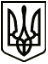 УКРАЇНАМЕНСЬКА МІСЬКА РАДАЧернігівської областіРОПОРЯДЖЕННЯвід 12 березня 2020 року		№ 95Про припинення повноважень уповноваженої особи для організації та проведення процедур публічних закупівельВ зв’язку зі створенням сектору з питань публічних закупівель міської ради, керуючись п. 20 ч. 4 ст. 42 Закону України «Про місцеве самоврядування в Україні»:1. Припинити повноваження уповноваженої особи з організації та проведення процедур публічних закупівель у Менській міській раді Гамениці Олени Петрівни.2. Визнати такими, що втратили чинність розпорядження міського голови від 01 квітня 2020 року № 109 «Про визначення уповноваженої особи для організації та проведення процедур публічних закупівель» та від 22  квітня 2020 року № 119 «Про затвердження Положення про уповноважену особу».Міський голова	Г.А. ПримаковЗ розпорядженням ознайомлена ______________________	О.П. Гамениця